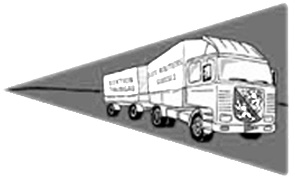 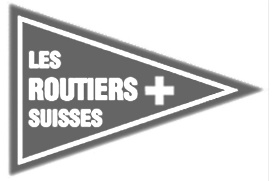      VERBAND SCHWEIZER BERUFSFAHRER	__________________________________________________________Die geplante 39. Generalversammlung müssen wir leider nochmals in schriftlicher Form abhalten. Auch wir hätten uns lieber eine normale GV gewünscht. Bei den restlichen Anlässen müssen wir einfach abwarten, wie sich die Situation entwickelt, wir werden euch auf dem Laufenden halten. Hoffen wir einfach, dass es bald wieder möglich ist, uns uneingeschränkt zu treffen.Jahresprogrammim 	März	2022	Generalversammlung (wird in schriftlicher Form abgehalten)26.	Mai	2022	Maibummel18.	Juni	2022	Geschicklichkeitsfahren in Erlen21. August	2022	Töffausflugim	September	2022	Routiers – Reise08. Januar	2023	Ab in die Berge11. Februar	2023	Lotto – Plausch11. März	2023	Generalversammlung